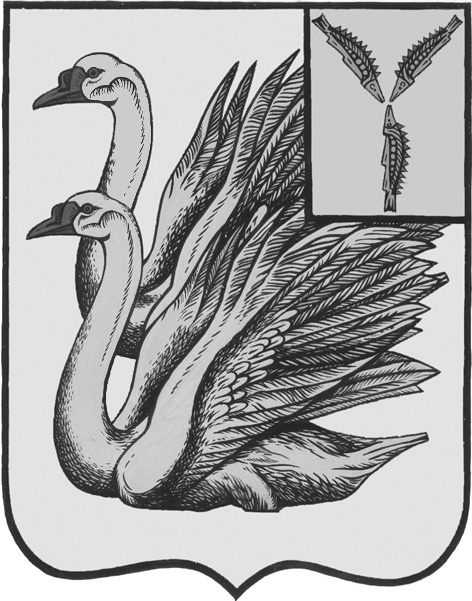 АДМИНИСТРАЦИЯ КАЛИНИНСКОГО МУНИЦИПАЛЬНОГО РАЙОНА САРАТОВСКОЙ ОБЛАСТИП О С Т А Н О В Л Е Н И Еот 13 декабря 2022 года № 1722г. КалининскОб утверждении программы (плана)«Профилактика рисков причинениявреда (ущерба) охраняемым закономценностям по муниципальному жилищномуконтролю на территории Калининскогомуниципального района Саратовскойобласти на 2023 год» В соответствии со статьей 17.1 Федерального закона от 06.10.2003 года № 131-ФЗ «Об общих принципах организации местного самоуправления в Российской Федерации», статьёй 44 Федерального закона от 31.07.2020 года № 248-ФЗ «О государственном контроле (надзоре) и муниципальном контроле в Российской Федерации», постановлением Правительства Российской Федерации от 25.06.2021 года № 990 «Об утверждении Правил разработки и утверждения контрольными (надзорными) органами программы профилактики рисков причинения вреда (ущерба) охраняемым законом ценностям», руководствуясь Уставом Калининского муниципального района Саратовской области, ПОСТАНОВЛЯЕТ: Утвердить программу (план) «Профилактика рисков причинения вреда (ущерба) охраняемым законом ценностям по муниципальному жилищному контролю на территории Калининского муниципального района Саратовской области на 2023 год», согласно приложению.  Начальнику управления по вопросам культуры, информации и общественных отношений администрации муниципального района Тарановой Н.Г., разместить настоящее постановление на официальном сайте администрации Калининского муниципального района Саратовской области в сети «Интернет».  Директору - главному редактору МУП «Редакция газеты «Народная трибуна» Сафоновой Л.Н. опубликовать настоящее постановление в районной газете «Народная трибуна», а также разместить в информационно-телекоммуникационной сети «Интернет общественно-политической газеты Калининского района «Народная трибуна».  4. Настоящее постановление вступает в силу после его официального опубликования (обнародования).5. Контроль за исполнением настоящего постановления возложить на начальника управления жилищно-коммунального хозяйства администрации муниципального района Сучкова И.В. Глава муниципального района                                                          В.Г. ЛазаревИсп.: Азовцев В.А.Приложениек постановлениюадминистрации МРот 13.12.2022 года №1722Программапрофилактика рисков причинения вреда (ущерба) охраняемым законом ценностям по муниципальному жилищному контролю на территории Калининского муниципального района на 2023 год1. Аналитическая частьПрограмма разработана в соответствии с Федеральным законом от 31.07.2020 № 248-ФЗ «О государственном контроле (надзоре) и муниципальном контроле в Российской Федерации» (далее - Федеральный закон №248-ФЗ),   Федеральным законом от 31.07.2020 № 247-ФЗ «Об обязательных требованиях в Российской Федерации», постановлением Правительства Российской Федерации от 25.06.2021 № 990 «Об утверждении Правил разработки и утверждения контрольными (надзорными) органами программы профилактики рисков причинения вреда (ущерба) охраняемым законом ценностям».Под муниципальным жилищным контролем понимается деятельность органов местного самоуправления, уполномоченных на организацию и проведение на территории Калининского муниципального района Саратовской области проверок соблюдения юридическими лицами, индивидуальными предпринимателями и гражданами обязательных требований, установленных в отношении муниципального жилого фонда федеральными законами и законами Саратовской области в области жилищных отношений, муниципальными правовыми актами, а также на организацию и проведение мероприятий по профилактике нарушений требований, мероприятий по контролю, осуществляемых без взаимодействия с юридическими лицами, индивидуальными предпринимателями.Функции по муниципальному жилищному контролю на территории Калининского муниципального района осуществляет уполномоченный орган администрации Калининского муниципального района - Управление жилищно-коммунального хозяйства администрации Калининского муниципального района Саратовской области (далее – управление ЖКХ).Субъектами подконтрольной деятельности при осуществлении муниципального жилищного контроля являются юридические лица, индивидуальные предприниматели, граждане, занимающие муниципальные жилые помещения на территории Калининского муниципального района.Настоящая программа профилактики рисков причинения вреда (ущерба) охраняемым законом ценностям при осуществлении муниципального жилищного контроля на 2023 год (далее - программа) разработана в целях  стимулирования добросовестного соблюдения обязательных требований всеми контролируемыми лицами, устранения условий, причин и факторов, способных привести к нарушениям обязательных требований и (или) причинению вреда (ущерба) охраняемым законом ценностям в отношении муниципального жилищного фонда, а также создание условий для доведения обязательных требований до контролируемых лиц, повышение информированности о способах их соблюдения.2. Цели и задачи реализации программыЦелями реализации программы являются:- стимулирование добросовестного соблюдения обязательных требований всеми контролируемыми лицами; - устранение условий, причин и факторов, способных привести к нарушениям обязательных требований и (или) причинению вреда (ущерба) охраняемым законом ценностям в отношении муниципального жилищного фонда;- создание условий для доведения обязательных требований до контролируемых лиц, повышение информированности о способах их соблюдения.Задачами реализации программы являются:- выявление причин, факторов и условий, способствующих нарушению обязательных требований, разработка мероприятий, направленных на устранение нарушений обязательных требований в отношении муниципального жилищного фонда; - повышение правосознания и правовой культуры юридических лиц, индивидуальных предпринимателей и граждан в сфере жилищных правоотношений; - приоритет реализации профилактических мероприятий, направленных на снижение риска причинения вреда (ущерба), по отношению к проведению контрольных (надзорных) мероприятий. 3. Перечень профилактических мероприятий,сроки (периодичность) их проведения4. Показатели результативности и эффективности программы профилактики____________________№п/пНаименование мероприятияСроки реализацииОтветственныйисполнитель1.Размещение на официальном сайте администрации Калининского муниципального района в информационно-телекоммуникационной сети «Интерне» информации о содержании обязательных требований и о порядке осуществления муниципального жилищного контроля, в том числе:в течение года(по мере необходимости)управление ЖКХ1.1.перечней нормативных правовых актов или их отдельных частей, содержащих обязательные требования, оценка соблюдения которых является предметом муниципального жилищного контроля, а также текстов соответствующих нормативных правовых актовпо меренеобходимостиуправление ЖКХ1.2.сведений об осуществлении муниципального жилищного контроля1 раз в годуправление ЖКХ1.3.перечня наиболее часто встречающихся нарушений жилищного законодательствапо меренеобходимостиуправление ЖКХ2.Актуализация информации, размещенной на официальном сайте администрации Калининского муниципального района в информационно-телекоммуникационной в сети «Интернет»по меренеобходимостиуправление ЖКХ3.Информирование юридических лиц и индивидуальных предпринимателей по вопросам соблюдения обязательных требований, в том числе посредством:по меренеобходимостиуправление ЖКХ3.1.проведения совещаний с представителями управляющих организаций, ТСЖ, ТСНпо мере необходимостиуправление ЖКХ3.2.устного консультирования при обращенияхпо меренеобходимостиуправление ЖКХ3.3.письменных ответов на поступающие обращенияв сроки, установленные законодательствомуправление ЖКХ3.4.разъяснительной работы (публикация статей, комментариев, интервью) в средствах массовой информации (печатные издания, социальные сети)по меренеобходимостиуправление ЖКХ4.Выдача предостережений о недопустимости нарушений обязательных требованийпри наличии сведений о готовящихся нарушениях или о признаках нарушений обязательных требований действующего законодательствауправление ЖКХ5.Разъяснения, в ходе проверок юридических лиц и индивидуальных предпринимателей, обязательных требований, прав и обязанностей подконтрольного субъекта и должностных лиц отдела ЖКХпри проведении проверокуправление ЖКХ6.Разработка и утверждение программы профилактики нарушений обязательных требований органа муниципального жилищного контроля на 2024 годдо 20.12.2023управление ЖКХ№п/пНаименование показателяИсполнениепоказателя2023 год, %1Полнота информации, размещенной на официальном сайте администрации Калининского муниципального района в соответствии с частью 3 статьи 46 Федерального закона №248-ФЗ «О государственном контроле (надзоре) и муниципальном контроле в Российской Федерации»100%2Доля контролируемых лиц, удовлетворенных консультированием в общем количестве контролируемых лиц, обратившихся за консультацией 100 % от числа обратившихся